First Name of Application CV No 1648452Whatsapp Mobile: +971504753686 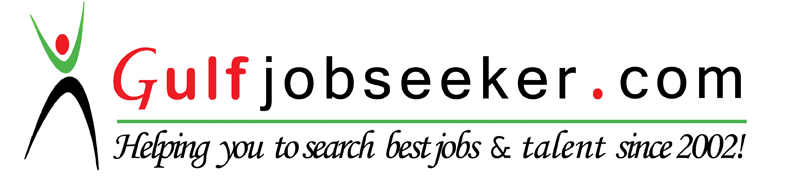 To get contact details of this candidate Purchase our CV Database Access on this link.http://www.gulfjobseeker.com/employer/services/buycvdatabase.phpPROFILE     As an organized and well educated individual I believe in my own   competencies which include an effective communication skills  and interpreting in different languages as well as an artistic criteria as a musician and world-culture notions, working either alone or as a part of a larger team with attitudes of respect and integrity. I am currently looking for an opportunity to further my career within both of Tourism/Hospitality area or Cultural and Artistic sector.EDUCATION2011 - 2015 -Academic studies:  a holder of university degree (LMD system) in English literature and Anglo-Saxon civilization obtained on July 2015 university of Mostaganem Abdelhamid Ibn Badis, faculty of arts and foreign languages   -Algeria- .    *Additional training and certificates:- Certificated artist status as musician from Algerian Ministry of Culture granted on May 2014.- CEFE, certificated training sessions of entrepreneurship Sep-2015.- Sound technician certificate (theatre and music sound arrangements)                                                  March 2015.                                                                                                                                                                                       Note:  governmental  certifications.EXPERIENCE-Free marketer and offers agent at Oriflame Group of beauty products 2012/2013, one of the headquarters of distribution in 14000 Tiaret region, Algeria.-Communication and sales agent for EL ROUSTOUMIYINE industrial equipment selling Co.                                                           2013/2014. Tiaret 14000, Algeria.                                                                                                              -English/French/Spanish interpreter of multinational cultural association Bel Horizon 2014 .-English/Arabic/French interpreter to the Chinese Shandong Luqiao Group Co. Ltd of railways, from August to November 2015. Tiaret 14000, Algeria.     -Private lessons of teaching English and French languages 2013/present. SKILLS:      -Computer and other interpersonal skills/ability of working under pressure.     -Excellent and formal communication with effective skills in public relation.     -Spoken languages:                   -Arabic   (native language)                                             -Fluent English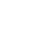                                              -fluent French                                                             -Good Spanish       -Cultural, speaking, reading and writing skills of the mentioned languages-Activities / Interests: -Musician (certificated) ex member of a music band called “Antarès” with a participation in many cultural/artistic events. Reading, antiquities collector.-Passages in a regional and national broadcast media TV/Radio/Press in favour of artistic support activities between 2012/2014.-Organization of university seminars about cultural awareness as a member in non-governmental association GRC (the Global Representatives of Culture) between 2012 and 2014.-Voluntary music concerts in favour of the International Childhood Cancer Day on 15th February 2012/2013/2014.